		Agreement		Concerning the Adoption of Uniform Technical Prescriptions for Wheeled Vehicles, Equipment and Parts which can be Fitted and/or be Used on Wheeled Vehicles and the Conditions for Reciprocal Recognition of Approvals Granted on the Basis of these Prescriptions*(Revision 2, including the amendments which entered into force on 16 October 1995)_________		Addendum 47 – Regulation No. 48		Revision 10 - Amendment 3Supplement 16 to the 04 series of amendments – Date of entry into force: 8 October 2016		Uniform provisions concerning the approval of vehicles with regard to the installation of lighting and light-signalling devicesThis document is meant purely as documentation tool. The authentic and legal binding text is: ECE/TRANS/WP.29/2016/20._________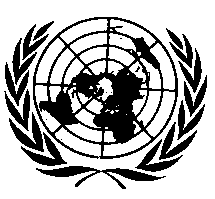 UNITED NATIONSParagraph 6.2.9., amend to read:"6.2.9.	Other requirementsThe requirements of paragraph 5.5.2. shall not apply to dipped-beam headlamps.Dipped-beam headlamps with a light source or LED module(s) producing the principal dipped beam and having a total objective luminous flux which exceeds 2,000 lumens shall only be installed in conjunction with the installation of headlamp cleaning device(s) according to Regulation No. 45.11With respect to vertical inclination the provisions of paragraph 6.2.6.2.2. above shall not be applied for dipped-beam headlamps with a light source or LED module(s) producing the principal dipped beam and having an objective luminous flux which exceeds 2,000 lumens.In the case of filament lamps for which more than one test voltage is specified, the objective luminous flux which produces the principal dipped beam, as indicated in the communication form for the type approval of the device, is applied.…"E/ECE/324/Rev.1/Add.47/Rev.10/Amend.3−E/ECE/TRANS/505/Rev.1/Add.47/Rev.10/Amend.3E/ECE/324/Rev.1/Add.47/Rev.10/Amend.3−E/ECE/TRANS/505/Rev.1/Add.47/Rev.10/Amend.328 October 2016